*หมายเหตุ   สามารถดาวน์โหลดแบบฟอร์มข้างต้นได้ที่ http://www.fpcs.chula.ac.th/  หรือติดต่อ หน่วยการเจ้าหน้าที่ คณะสัตวแพทยศาสตร์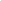 Checklist เอกสารสำหรับการขอกำหนดตำแหน่งทางวิชาการ	แบบ วจ.01/กพอ 03 (Print จากระบบ E-PM)	 กรอกข้อมูลประวัติการศึกษา  ประวัติการทำงาน  ภาระงานย้อนหลัง 3 ปี	 ข้อมูลผลงานวิชาการที่เคยใช้ขอกำหนดตำแหน่ง (กรณีเคยได้รับ ผศ. และ รศ. มาแล้ว)	แบบ วจ.03 แบบรับรองจริยธรรมและจรรยาบรรณทางวิชาการ 	แบบ วจ.04 แบบสรุปเอกสารที่นำเสนอเพื่อประเมินผลการสอน (ผศ./รศ.)	แบบ วจ.05 แบบแสดงหลักฐานการมีส่วนร่วมในผลงานทางวิชาการ 	 ระบุรายละเอียดหน้าที่ของผู้ร่วมงานครบถ้วนสมบูรณ์ 	 ลงนามโดยผู้ขอกำหนดตำแหน่ง  ลงนามโดยผู้ขอกำหนดตำแหน่ง	แบบ วจ.07 แบบการขอทราบรายชื่อกรรมการผู้ทรงคุณวุฒิประเมินผลงานทางวิชาการ	แบบสรุปผลการประเมินผลการสอนและผลงานทางการสอน	แบบแบบประเมินผลการสอนเพื่อขอกำหนดตำแหน่งผู้ช่วยศาสตราจารย์ / รองศาสตราจารย์	แบบประเมินคุณภาพเอกสารประกอบการสอน (สำหรับกำหนดตำแหน่งผู้ช่วยศาสตราจารย์)	แบบแบบสรุปผลการสอนและผลงานทางการสอนตำแหน่งผู้ช่วยศาสตราจารย์ /  รองศาสตราจารย์	ประมวลผลการสอนในรายวิชาที่เสนอขอกำหนดตำแหน่ง (วิชาละ 1 ภาคการศึกษา ภายใน 3 ปี)	ประเมินผลการสอนโดยนิสิต (วิชาละ 1 ภาคการศึกษา ภายใน 3 ปี)      เอกสารประกอบการสอน (ให้ตรงกับชั่วโมงสอนใน CU-CAS)	ผลงานวิจัยที่เสนอขอกำหนดตำแหน่ง	 ผลงานวิจัย	 Impact Factor (SJR) ของปีที่ตีพิมพ์  Qartile วารสาร  สำเนาใบสัดส่วน		ผลงานหนังสือ/ตำราที่เสนอขอกำหนดตำแหน่ง (ส่งก่อน 1 ฉบับ และหากเอกสารถูกต้องส่งภายหลังอีก 4 ฉบับ)	 หนังสือ/ตำรา				 หลักฐานการเผยแพร่ผลงาน (หนังสือตอบขอบคุณ/	 สำเนาใบสัดส่วน (กรณีเขียนหลายคน)		     หนังสือแสดงหลักฐานการขาย)	 หลักฐานการได้รับการ Peer Review (จากสำนักพิมพ์/ผู้ทรงคุณวุฒิหลากหลายสถาบัน)